FOiS – 22.06T: Pierwszy dzień lata.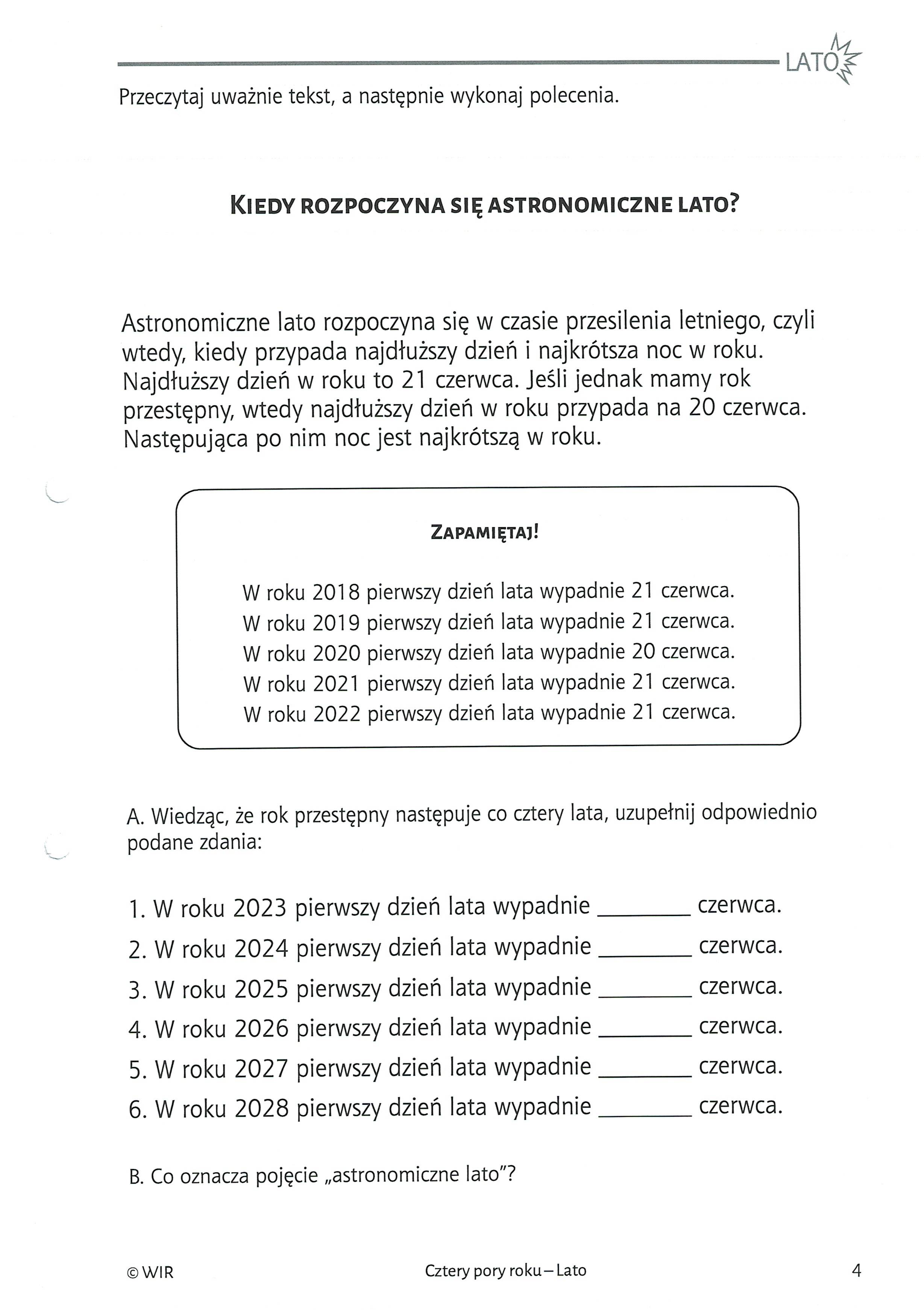 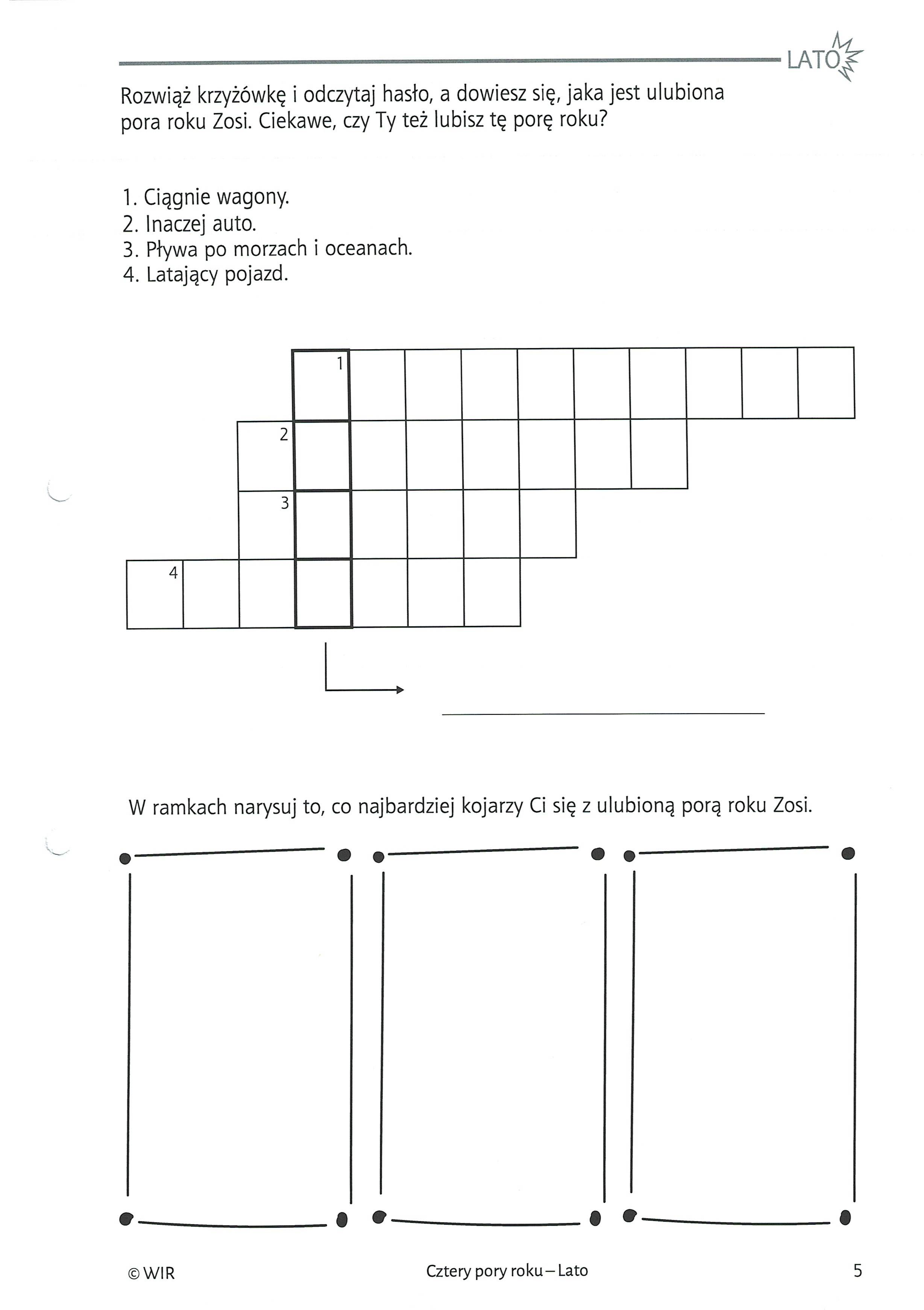 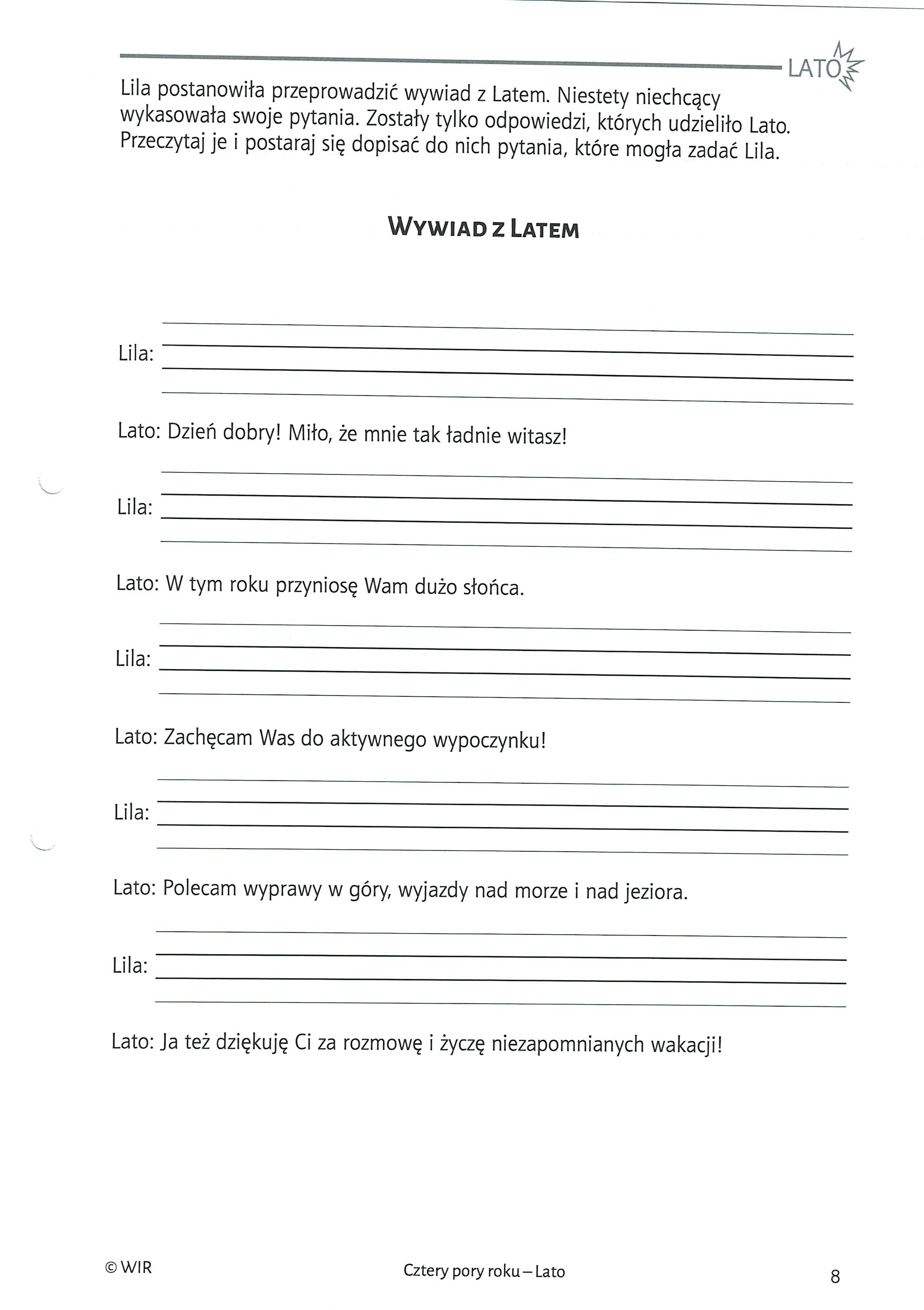 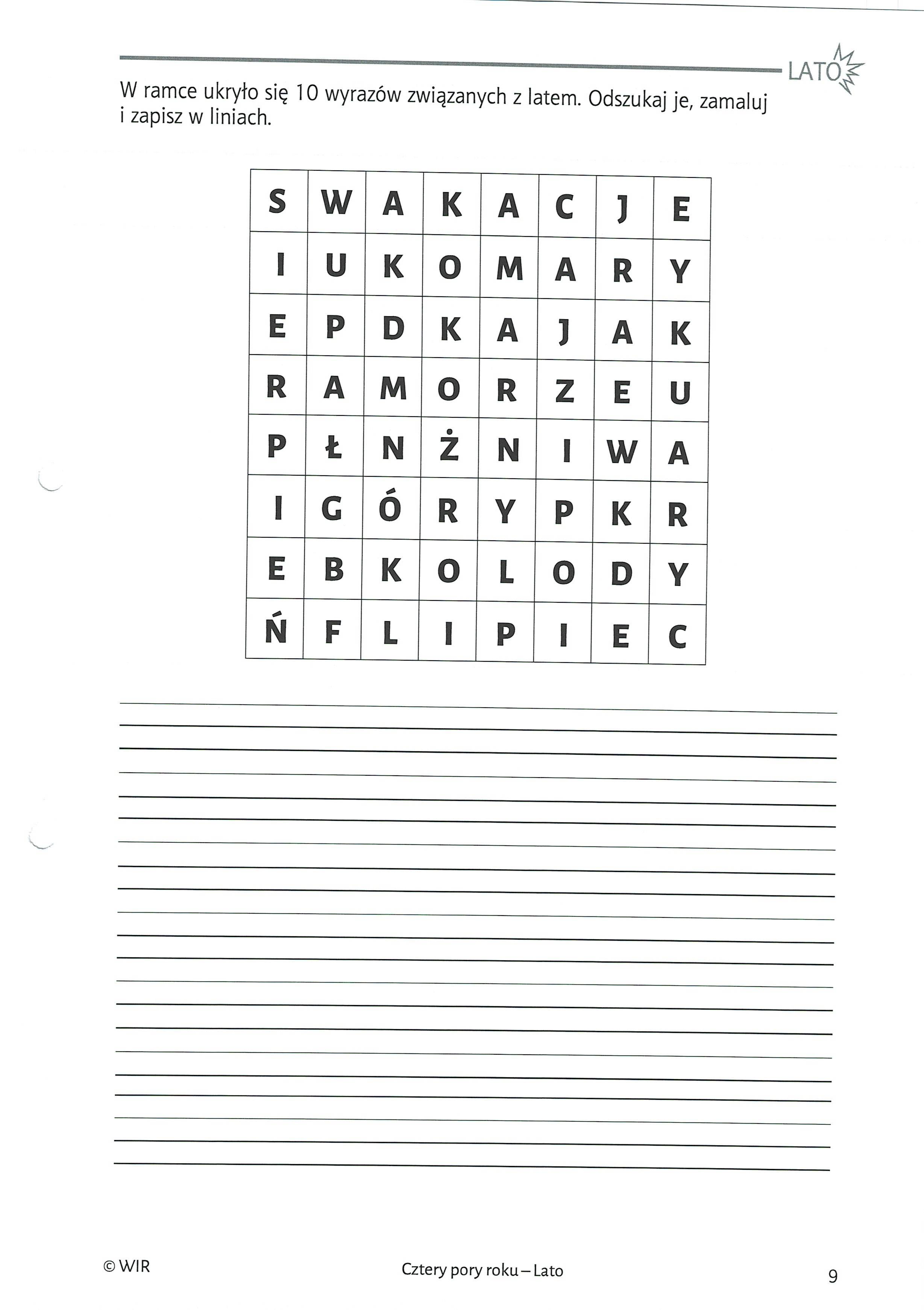 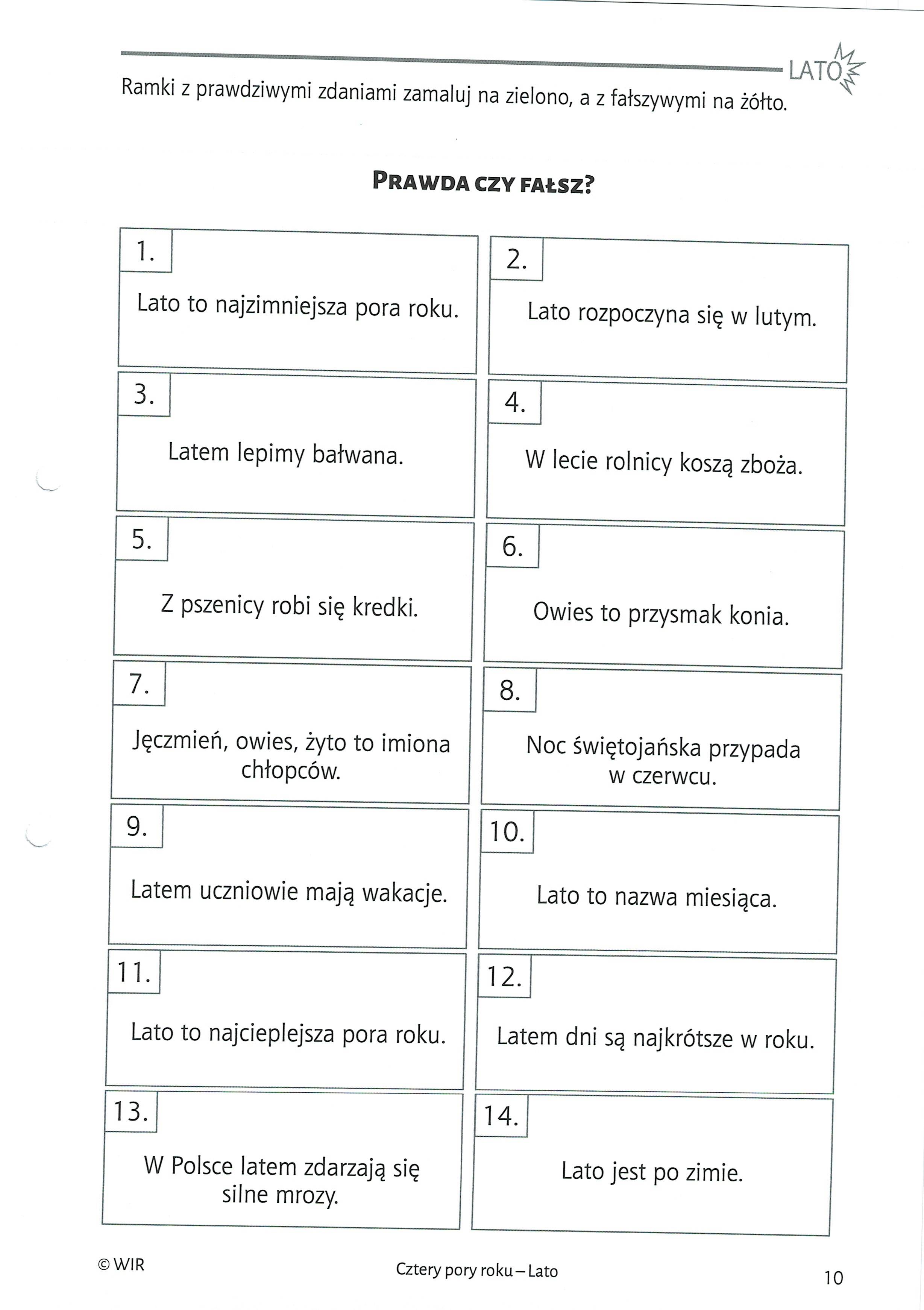 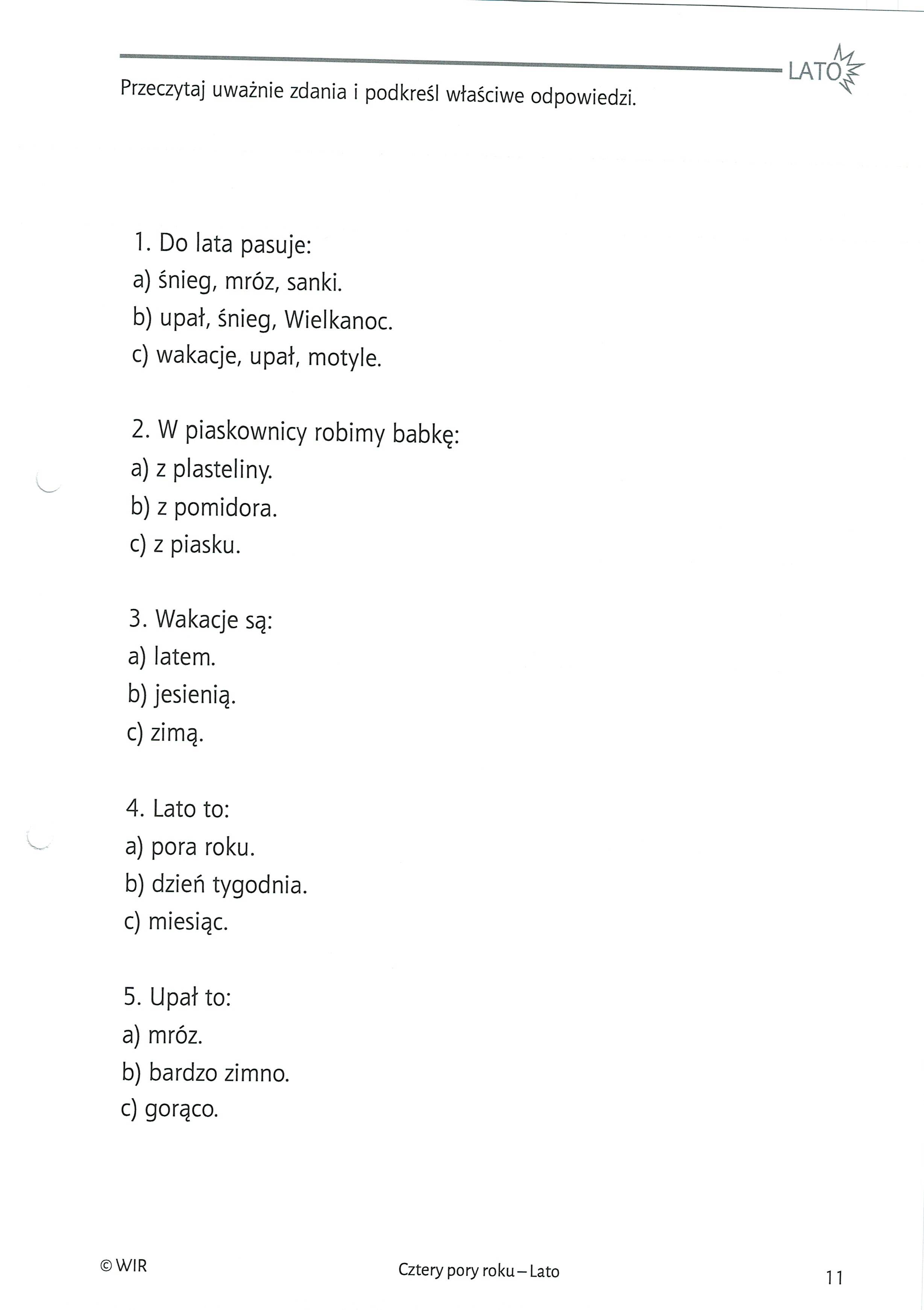 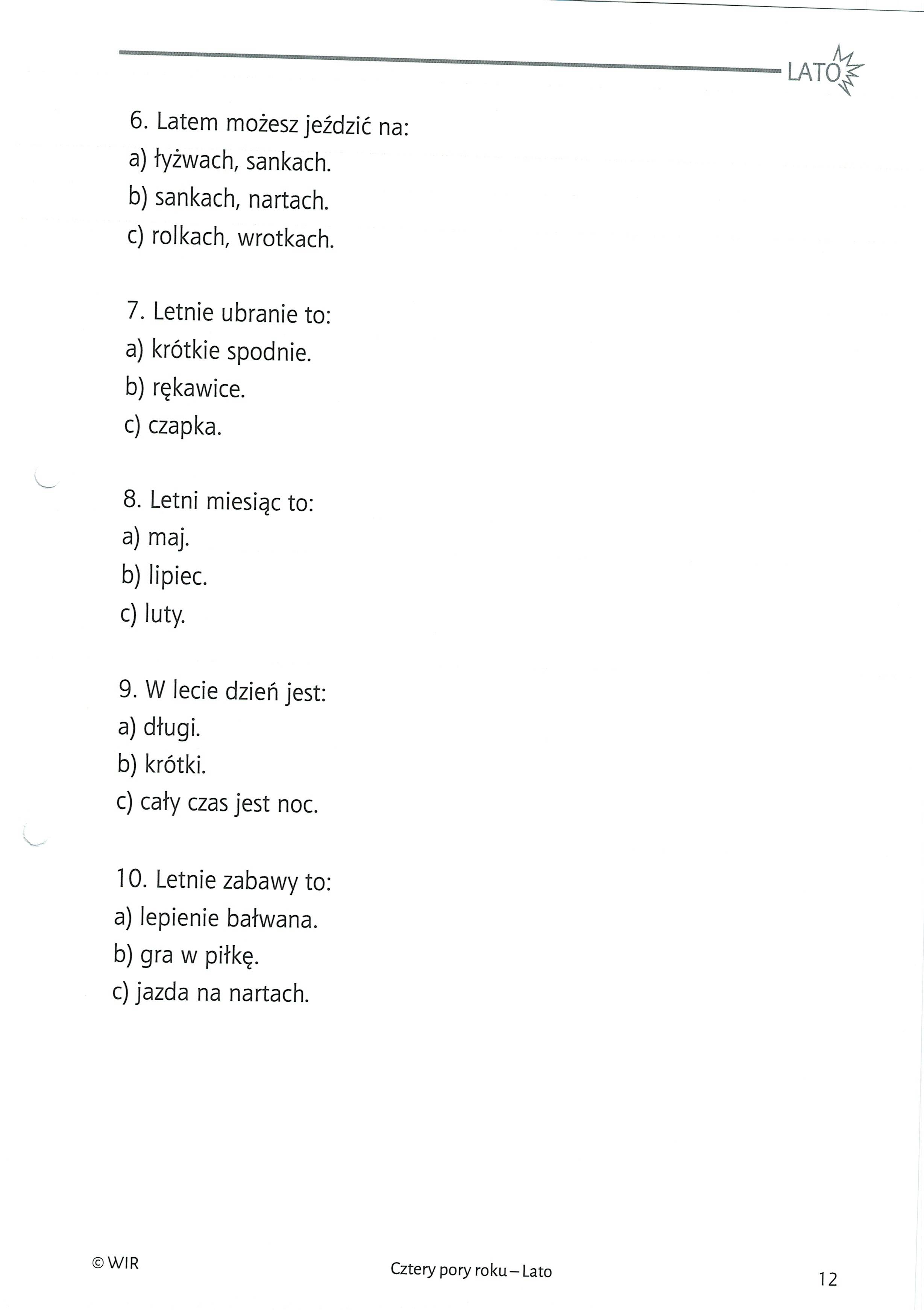 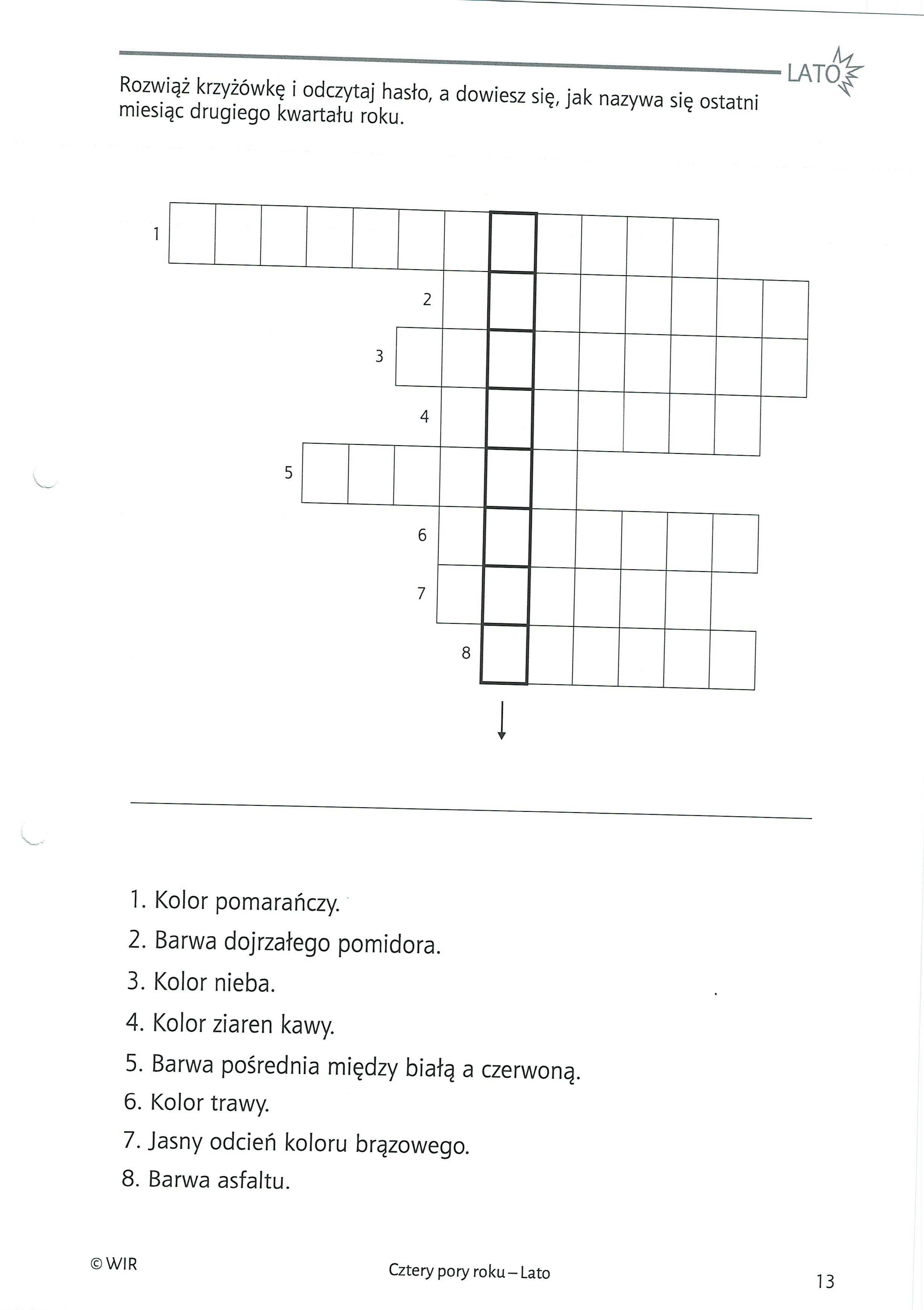 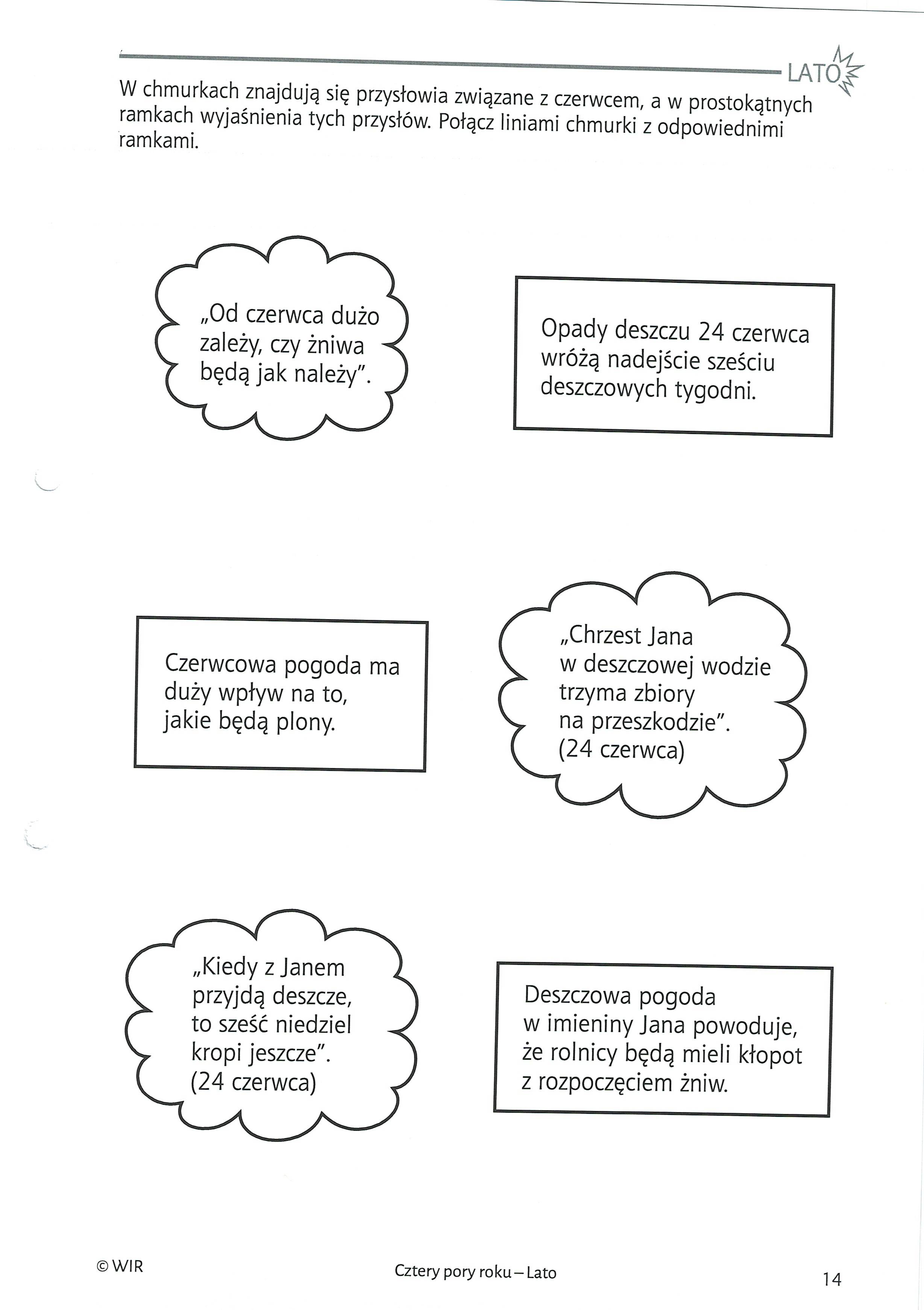 